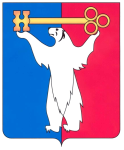 РОССИЙСКАЯ ФЕДЕРАЦИЯКРАСНОЯРСКИЙ КРАЙНОРИЛЬСКИЙ ГОРОДСКОЙ СОВЕТ ДЕПУТАТОВР Е Ш Е Н И ЕО внесении изменений в решение Городского Совета от 19.12.2005 № 59-834 «Об утверждении Положения о собственности и реализации прав собственника муниципального образования город Норильск»Руководствуясь Федеральным законом от 06.10.2003  № 131-ФЗ «Об общих принципах организации местного самоуправления в Российской Федерации», Уставом муниципального образования город Норильск,  Городской СоветРЕШИЛ:1. Внести в Положение о собственности и реализации прав собственника муниципального образования город Норильск, утвержденное решением Городского Совета от 19.12.2005 №59-834 (далее – Положение), следующие изменения:1.1. Пункт 3.4.29 Положения изложить в следующей редакции:«3.4.29. Принимает в установленном порядке выморочное имущество в виде расположенного на территории муниципального образования город Норильск жилого помещения, земельного участка, а также расположенных на нем зданий, строений, сооружений, иных объектов недвижимого имущества, доли в праве общей собственности на жилое помещение, земельный участок, а также расположенных нем зданий, строений, сооружений, иных объектов недвижимого имущества, которое в соответствии с законодательством Российской Федерации переходит в порядке наследования в собственность муниципального образования город Норильск.».1.2. Дополнить Положение пунктом 3.9.1.34 следующего содержания:«3.9.1.34. Осуществляет действия, необходимые для принятия в установленном порядке выморочного имущества в виде расположенного на территории муниципального образования город Норильск земельного участка, а также расположенных на нем зданий, строений, сооружений, иных объектов недвижимого имущества, доли в праве общей собственности на земельный участок, а также расположенных на нем строений, сооружений, иных объектов недвижимого имущества, которое в соответствии с законодательством Российской Федерации переходит в порядке наследования в собственность муниципального образования город Норильск.».1.3. Пункт 3.9.4.17 Положения изложить в  следующей редакции:«3.9.4.17. Осуществляет действия, необходимые для принятия в установленном порядке выморочного имущества в виде расположенного на территории муниципального образования город Норильска жилого помещения, доли в праве общей долевой собственности на жилое помещение, которое в соответствии с законодательством Российской Федерации переходит в порядке наследования в собственность муниципального образования город Норильск.». 2. Контроль исполнения решения возложить на председателя комиссии Городского Совета по бюджету и собственности Цюпко В.В.3. Решение вступает в силу через десять дней со дня опубликования в газете «Заполярная правда».Глава города Норильска                                                                           О.Г. Курилов« 20 » мая 2014 год№ 17/4-360